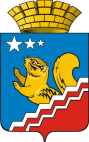 СВЕРДЛОВСКАЯ ОБЛАСТЬВОЛЧАНСКАЯ ГОРОДСКАЯ ДУМАШЕСТОЙ СОЗЫВВторое заседание   РЕШЕНИЕ № 11г. Волчанск										    22.02.2018 г.О внесении изменений в Правила землепользования и застройкиВолчанского городского округа, утвержденные Решением Волчанской городской Думы от 23.08.2012 года № 147 «Об утверждении документа «Правила землепользования и застройки Волчанского городского округа»В соответствии со статьями 24, 33 Федерального закона от 29 декабря 2004 года № 190-ФЗ «Градостроительный кодекс Российской Федерации», статьей 28 Федерального закона от 06 октября 2003 года № 131-ФЗ «Об общих принципах организации местного самоуправления в Российской Федерации», Положением о порядке организации и проведения публичных слушаний в муниципальном образовании Волчанский городской округ, утвержденным Решением Волчанской городской Думы от 23.08.2012 года № 144 (в редакции Решения Волчанской городской Думы от 20.09.2012 года № 158), Уставом Волчанского городского округа, протоколом публичных слушаний от 26.01.2018 года        № 2, с целью соблюдения права человека на благоприятные условия жизнедеятельности, прав и законных интересов правообладателей земельных участков и объектов капитального строительства,ВОЛЧАНСКАЯ ГОРОДСКАЯ ДУМА РЕШИЛА:1. С целью постановки на государственный кадастровый учет объектов недвижимости и оформления права собственности на земельные участки и объекты капитального строительства в установленном федеральным законодательством в порядке,  внести следующие изменения в Правила землепользования и застройки Волчанского городского округа, утвержденные Решением Волчанской городской Думы от 23.08.2012 года № 147:1.1. В основной вид разрешенного использования территориальной зоны лугов (индекс Р-1.2) Таблицы условных обозначений, наименований территориальных зон, видов и параметров разрешенного использования земельных участков и объектов капитального строительства включить вид разрешенного использования вида разрешенного использования «объекты инженерной инфраструктуры».1.2.  В основной вид разрешенного использования территориальной зоны малоэтажных многоквартирных жилых домов (индекс-Ж-2) Таблицы условных обозначений, наименований территориальных зон, видов и параметров разрешенного использования земельных участков и объектов капитального строительства включить вид разрешенного использования «Дворовые площадки».1.3. В основной вид разрешенного использования территориальной зоны среднеэтажных многоквартирных жилых домов (индекс-Ж-3) Таблицы условных обозначений, наименований территориальных зон, видов и параметров разрешенного использования земельных участков и объектов капитального строительства включить вид разрешенного использования «Дворовые площадки».1.4. Предложение «Формирование земельных участков должно осуществляться с учетом:» пункта «а» статьи 47.1 «Предельные (минимальные и (или) максимальные) размеры земельных участков и предельные параметры разрешенного строительства, реконструкции объектов капитального строительства» раздела 3 «Градостроительное зонирование и регламенты» в отношении территориальной зоны малоэтажных многоквартирных жилых домов (индекс-Ж-2) и территориальной зоны среднеэтажных многоквартирных жилых домов (индекс-Ж-3) дополнить текстом следующего содержания: «Исключение: При формировании земельных участков под дворовую территорию с целью увеличения площади основного участка под дворовую территорию расчет по таблице 2 СНиП 2.07.01-89 не применяется».2. Настоящее Решение опубликовать в газете «Волчанские вести» и обнародовать на официальном сайте Волчанского городского округа в сети Интернет по адресу: www.duma-volchansk.ru/standart-activity/resheniya-dumy и www.volchansk-adm.ru/building/.3. Контроль за выполнением данного Решения возложить на комиссию по промышленной политике, вопросам жилищно-коммунального и сельского хозяйства (Неудахин А.В.).Глава Волчанского городского округаА.В. ВервейнПредседатель Волчанской городской Думы А.Ю. Пермяков